Srednja medicinska škola Slavonski Brod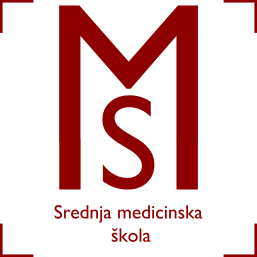 Vatroslava Jagića 3A35 000 Slavonski BrodOBAVIJESTUčenici koji ispune uvjete za dragovoljno darivanje krvi imaju pravo koristiti 2 slobodna dana (iznimka su Zdravstvene vježbe i vježbe za izradbu Završnog rada). Slobodni dani se moraju iskoristiti jedan za drugim. Učenik je dužan unaprijed obavijestiti nastavnika koji je zadužen za vođenje evidencije dragovoljnog darivanja krvi. Nastavnici zaduženi za evidenciju dragovoljnog darivanja krvi su:Kuprešak Ivana – 4.D razredKrižanović-Maurer Suzana – 4.A, 4.BStepić Dražen – 5.AIstom je dužan donjeti ispričnicu od Crvenog križa, u roku od 3 dana nakon dragovoljnog darivanja krvi. U Slav.Brodu, 26.siječnja 2016.Ravnateljica:Jelena Jelinić-Bošnjak,prof.